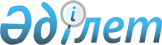 О внесении изменения в постановление акимата Махамбетского района от 17 апреля 2019 года № 70 "Об утверждении схем и правил перевозки в общеобразовательные школы детей, проживающих в отдаленных населенных пунктах Махамбетского района"Постановление акимата Махамбетского района Атырауской области от 14 сентября 2020 года № 204. Зарегистрировано Департаментом юстиции Атырауской области 18 сентября 2020 года № 4729
      В соответствии со статьями 31, 37 Закона Республики Казахстан от 23 января 2001 года "О местном государственном управлении и самоуправлении в Республике Казахстан" и статьей 26 Закона Республики Казахстан от 6 апреля 2016 года "О правовых актах" акимат Махамбетского района ПОСТАНОВЛЯЕТ:
      1. Внести в постановление акимата Махамбетского района от 17 апреля 2019 года № 70 "Об утверждении схем и правил перевозки в общеобразовательные школы детей, проживающих в отдаленных населенных пунктах Махамбетского района" (зарегистрированное в реестре государственной регистрации нормативных правовых актов за № 4383, опубликованное 23 апреля 2019 года в эталонном контрольном банке нормативных правовых актов Республики Казахстан) следующее изменение:
      в приложении 1 указанного постановления исключить слова и схему: "Маршрут автобуса для перевозки школьников коммунального государственного учреждения "Алмалинская средняя школа" государственного учреждения "Махамбетский районный отдел образования".
      2. Контроль за исполнением настоящего постановления возложить на заместителя акима района Аманшиеву С.Е.
      3. Настоящее постановление вступает в силу со дня государственной регистрации в органах юстиции и вводится в действие по истечении десяти календарных дней после дня его первого официального опубликования и распространяется на правоотношения, возникшие с 28 января 2020 года.
					© 2012. РГП на ПХВ «Институт законодательства и правовой информации Республики Казахстан» Министерства юстиции Республики Казахстан
				
      Аким Махамбетского района

Ж. Ахметов
